DTC 338: Special Topics––Multimedia Exhibits & Archives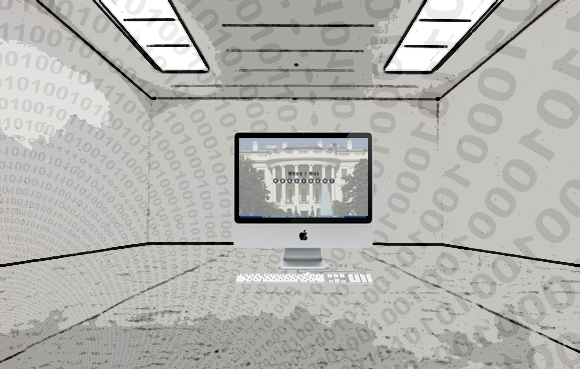 Course InformationDene Grigar, Professordgrigar@wsu.eduOffice: VMMC Basement (The Digs)360-546-9487Office Hours:  W, 12 noon-2 p.m., & by appt.W 3:10-5:40 p.m.Classroom: VMMC 111Course Website:  http://dtc-wsuv.org/wp/exhibits-archivesCourse MaterialsThis course requires two textbooks:Hans Ulrich Obrist, Everything You Always Wanted to Know about Curating, Sternberg Press, 2011Jens Hoffman, Ten Fundamental Questions of Curating, Mousse Publishing, 2013Assignments & AssessmentThere are three major types of assignments for this course: 1) exhibit participation, 2) writing assignments, and 3) oral presentation over a chapter in one of the two books. Your grade for the course is also determined by attendance, attending a face to face meeting with the professor about your work, and staying current with the readings. 1.  Exhibit Participation: (20% @ 2 exhibits = 40% of your overall grade)You must help to plan two exhibits, participate on a team, and serve as docent where needed. These are two exhibits you will either mount or assist with:“Game Changers” (http://dtc-wsuv.org/gamechangers) 20%“Next Horizon: ELO 2016 Conference & Media Arts Festival” (http://elo2016.org) 20%2.  Writing Activities: (5% @ 5 inventories = 25% + 15% @ 1 synthesis = 15%)Word Press Inventories: All inventories must be between 300-500 words. You need to check your work for spelling and grammar before posting the inventory. Valued at 5% each for a total of 25% of your overall grade.#1: The archival site for Game Changers 2015 (http://dtc-wsuv.org/gamechangers/), and discuss topics from the four chapters of Ten Fundamental as they are reflected in this exhibit.#2: The archival site for Anthropoetry (http://www.dtc-wsuv.org/anthropoetry/), and and discuss topics from the six chapters of Ten Fundamental as they are reflected in this exhibit.#3: The archival site for Transpoetica (http://www.dtc-wsuv.org/transpoetica/), and discuss topics from the two chapters of Everything You Wanted to Know as they are reflected in this exhibit.#4: The archival site for New Text (http://dtc-wsuv.org/elit/new-text/), and discuss topics from the four chapters of Everything You Wanted to Know as they are reflected in this exhibit.#5: The archival site for Electronic Literature & Its Emerging Forms (http://dtc-wsuv.org/elit/elit-loc/), discuss topics from the two chapters of Everything You Wanted to Know as they are reflected in this exhibit.Synthesis: You will write a 500-750 word paper that addresses what you have learned about curating from the two books and two exhibits that you worked on during the semester. This synthesis will be posted on your Word Press Site on the day of the final exam. Valued at 15% of your overall grade.3. Oral Presentation over a Chapter in One of the two Books: 10% of your overall gradeEach student in the course will give an oral presentation about one of the chapters from the books. Presentations are limited to 10 minutes and four slides (not counting the opening slide). Slides must be loaded on your Word Press site before the time of your presentation. Here is a tutorial that explains how to do this: https://teptech.wordpress.com/2013/04/13/how-to-embed-a-keynote-or-powerpoint-into-a-wordpress-com-blog/.Ten Fundamental Questions of Curating, Chapters 1 & 2, followed by class discussionMadeleine Brookman: Chapter 1Justine Hanrahan: Chapter 2Eli Campbell: Chapter 3Daniel Ellertson: Chapter 4Chris Hurley: Chapter 5Serena Devera-Taualo: Chapter 6Austin DeClerck: Chapter 7Haley Zach: Chapter 8Natalie Hendren: Chapter 9Anna Hixon: Chapter 10Everything You Always Wanted to Know About Curating* But Were Afraid to Ask, Nathan Lane: “Before and After”Ellen Najera-Hohlbein: “The Future Is a Dog” Jessica Smith: “The Elephant Trunk in Dubai”JJ Johnson: “The Postman Rings”AJ Schock: “A Mad Dinner in Reagan’s War Room”Neita Hopkins: “The Enemies Are All Those Audio Guides”Berndt Hoffman: “Something Is Missing”Nic Stevens: “I Was Born in the Studio”Amy Roberts, “The Importance of Being in the Kitchen”Tyson Phung, “A Protest Against Forgetting”You will also be graded on your class participation and attendance at 10% of your overall grade.  In regards to class participation, every student in the class is required to meet with me face to face during office hours at least one time during the semester. Grading Scale94-100:  A90-93:  A-84-89:  B80-83: B-74-79:  C70-73:  C->69:  FAttendance PolicyThis class meets once a week; this means that one absence amounts to two class meetings in a normal schedule.  For this reason, you should plan to attend all classes.  Keep in mind that the definition of an excused absence follows within the guidelines of the university.  Absences due to a vacation, wedding, a family reunion, and a special work "gig" do not count as excused absences.To be honest, unexcused absences are never acceptable.  Teams need all members’ input.  Thus, you will see your grade drop one letter grade per two classes missed.   If you miss more than three weeks in a row, for any reason, you will be asked to withdraw from the course and retake it when you are better able to participate. You are also expected to be in class on the first and last class day. Tardies count as missing a portion of a class.  Students coming to class late more than two class days will see their grades drop one letter grade per every two days of tardiness.University PoliciesAcademic integrity is the cornerstone of the university and will be strongly enforced in this course.  Any student found in violation of the academic integrity policy will be given an “F” for the course and will be referred to the Office of Student Conduct.  For additional information about WSU’s Academic Integrity policy/procedures please contact (360) 546-9573.Disability Accommodations may be available if students need them in order to fully participate in this class because of a disability. Accommodations may take some time to implement so it is critical that students contact Disability Services as soon as possible.  All accommodations must be approved through Disability Services, located in the Student Resource Center on the Lower Level of Student Services Center (360) 546-9138.Emergency Notification System: WSU has made an emergency notification system available for faculty, students and staff. Please register at MyWSU with emergency contact information (cell, email, text, etc). Students may have been prompted to complete emergency contact information when registering for classes on RONet. In the event of a Building Evacuation, a map at each classroom entrance shows the evacuation point for each building. Please refer to it. Finally, in case of class cancellation campus-wide, please check local media, the WSU Vancouver web page and/or Individual class cancellations may be made at the discretion of the instructor. Each individual is expected to make the best decision for his or her personal circumstances, taking safety into account.  Safety plan website - http://safetyplan.vancouver.wsu.edu/Important Dates and Deadlines: Students are encouraged to refer to the academic calendar often to be aware of critical deadlines throughout the semester.  The academic calendar can be found at www.registrar.wsu.edu/Registrar/Apps/AcadCal.ASPX.  Questions regarding the academic calendar can be directed to the Office of Student Affairs in VSSC 100 or call 360-546-9559.Classroom and campus safety are of paramount importance at Washington State University, and are theshared responsibility of the entire campus population.  WSU urges students to follow the “Alert, Assess, Act” protocol for all types of emergencies and the “Run, Hide, Fight” response for an active shooter incident. Remain ALERT (through direct observation or emergency notification), ASSESS your specific situation, and ACT in the most appropriate way to assure your own safety (and the safety of others if you are able). Please sign up for emergency alerts on your account at MyWSU. For more information on this subject, campus safety, and related topics, please view the FBI’s Run, Hide, Fight video and visit theWSU safety portal.SchedulePart 1: Preparation for Game Changers Exhibit
Wednesday, January 13, 20163:10 p.m.-3:45 p.m.	Introduction to the Course; Welcome to Curating; Word Press site3:45 p.m.-4:30 p.m.	Presentation on Ten Fundamental Questions of Curating, Introductory materials4:30 p.m.-5:40 p.m.	What is Game Changers? Presentation by students from planning committeeWednesday, January 20, 2016	3:10 p.m.-4:00 p.m.	Student presentations (10 minutes, four slides) from Ten Fundamental Questions of Curating, Chapters 1 & 2, followed by class discussionMadeleine Brookman: Chapter 1Justine Hanrahan: Chapter 24:00 p.m.-5:00 p.m.	Curating as a Practice: A tour of ELL5:00 p.m.-5:40 p.m.	Teams will work on Game Changers exhibit: Teams and Roles Wednesday, January 27, 20163:10 p.m.-4:00 p.m.	Student presentations (10 minutes, four slides) from Ten Fundamental Questions of Curating, Chapters 3 & 4, followed by class discussionEli Campbell: Chapter 3Daniel Ellertson: Chapter 44:00 p.m.-5:00 p.m.	A look at previous exhibits5:00 p.m.-5:40 p.m.	Teams will work on Game Changers exhibit: Logistics****Inventory #1: Prepare materials for your Word Press site; blog post must be online by Sunday night and you must comment on two classmates’ blog post by the next class (See Assignments Page for details)Wednesday, February 3, 20163:10 p.m.-4:00 p.m.	Student presentations (10 minutes, four slides) from Ten Fundamental Questions of Curating, Chapters 5 & 6, followed by class discussionChris Hurley: Chapter 5Serena Devera-Taualo: Chapter 64:00 p.m.-5:00 p.m.	Exploration of exhibit ephemera and didatics5:00 p.m.-5:40 p.m.	Teams will work on Game Changers exhibit: PreparationWednesday, February 10, 20163:10 p.m.-4:00 p.m.	Student presentations (10 minutes, four slides) from Ten Fundamental Questions of Curating, Chapters 7 & 8, followed by class discussionAustin DeClerck: Chapter 7Haley Zach: Chapter 84:00 p.m.-5:00 p.m.	The curatorial statement5:00 p.m.-5:40 p.m.	Teams will work on Game Changers exhibit: PreparationWednesday, February 17, 20163:10 p.m.-4:00 p.m.	Student presentations (10 minutes, four slides) from Ten Fundamental Questions of Curating, Chapters 9 & 10Natalie Hendren: Chapter 9Anna Hixon: Chapter 104:00 p.m.-5:40 p.m.	Teams will work on Game Changers exhibit: Preparation****Inventory #2: Prepare materials for your Word Press site; blog post must be online by Sunday night and you must comment on two classmates’ blog post by the next class. (See Assignments Page for details)Wednesday, February 24, 20163:10 p.m.-4:00 p.m.	Introduction to the Serpentine in London; a look at museums and galleries4:00 p.m.-5:40 p.m.	Teams will work on Game Changers exhibit: Final PlansWednesday, March 2, 2016We will hold class at the Game Changers venue in preparation of the exhibit openings on March 4.Friday, March 4, 2016Opening of Game Changers exhibitWednesday, March 9, 20163:10 p.m.-4:00 p.m.	Student presentations (10 minutes, four slides) from Everything You Always Wanted to Know About Curating* But Were Afraid to Ask, “Before and After,” “The Future Is a Dog,” followed by class discussionNathan Lane: “Before and After”Ellen Najera-Hohlbein: “The Future Is a Dog” 4:00 p.m.-5:00 p.m.	Documenting exhibits5:00 p.m.-5:40 p.m.	Teams will work on Game Changers exhibit: Tweaks and Revisions to Plans****Inventory #3: Prepare materials for your Word Press site; blog post must be online by Sunday night and you must comment on two classmates’ blog post by the next class. (See Assignments Page for details)Wednesday, March 16, 2016	Spring BreakWednesday, March 23, 20163:10 p.m.-4:00 p.m.	Student presentations (10 minutes, four slides) from Everything You Always Wanted to Know About Curating* But Were Afraid to Ask, “The Elephant Trunk in Dubai,” and “The Postman Rings,” followed by class discussionJessica Smith: “The Elephant Trunk in Dubai”JJ Johnson: “The Postman Rings”4:00 p.m.-5:00 p.m.	Final Reporting to Sponsors and Grant Agencies5:00 p.m.-5:40 p.m.	Teams will work on Game Changers exhibit: Taking down the showWednesday, March 30, 20163:10 p.m.-4:00 p.m.	Student presentations (10 minutes, four slides) from Everything You Always Wanted to Know About Curating* But Were Afraid to Ask, “A Mad Dinner in Reagan’s War Room,” and “The Enemies Are All Those Audio Guides,” followed by class discussionAJ Schock: “A Mad Dinner in Reagan’s War Room”Neita Hopkins: “The Enemies Are All Those Audio Guides”4:00 p.m.-5:00 p.m.	Game Changers Post Mortem5:00 p.m.-5:40 p.m.	Teams will work on Game Changers exhibit: Impact Report****Inventory #4: Prepare materials for your Word Press site; blog post must be online by Sunday night and you must comment on two classmates’ blog post by the next class. (See Assignments Page for details)Part 2: Preparation for ELO 2016 ExhibitWednesday, April 6, 20163:10 p.m.-4:00 p.m.	Student presentations (10 minutes, four slides) from Everything You Always Wanted to Know About Curating* But Were Afraid to Ask, “Something Is Missing” and “I Was Born in the Studio,” followed by class discussionBerndt Hoffman: “Something Is Missing”Nic Stevens: “I Was Born in the Studio”4:00 p.m.-5:00 p.m.	What is Next Horizon: The ELO 2016 Conference & Media Art Exhibit? 5:00 p.m.-5:40 p.m.	Teams will work on ELO 2016 exhibit: Teams and Roles Wednesday, April 13, 20163:10 p.m.-4:00 p.m.	Student presentations (10 minutes, four slides) from Everything You Always Wanted to Know About Curating* But Were Afraid to Ask, “Something Is Missing” and “I Was Born in the Studio,” followed by class discussionAmy Roberts: “The Importance of Being in the Kitchen”Tyson Phung: “A Protest Against Forgetting”4:00 p.m.-5:00 p.m.	What is E-Lit?5:00 p.m.-5:40 p.m.	Teams will work on ELO 2016 exhibit: Logistics & Selection****Inventory #5: Prepare materials for your Word Press site; blog post must be online by Sunday night and you must comment on two classmates’ blog post by the next class. (See Assignments Page for details)Wednesday, April 20, 20163:10 p.m.-4:00 p.m.	Student presentations (10 minutes, four slides) from Everything You Always Wanted to Know About Curating* But Were Afraid to Ask, “Something Is Missing” and “I Was Born in the Studio,” followed by class discussionJosh Davenport: “Can Exhibitions Be Collected”4:00 p.m.-5:40 p.m.	Teams will work on ELO 2016 exhibit: Laying out the exhibitWednesday, April 27, 20163:10 p.m.-5:40 p.m.	Teams will work on ELO 2016 exhibit: Inventorying the selections and venuesWednesday, May 4, 2016Your synthesis of the two books and work you have done on exhibits is due today (See Assignment Sheet). It counts as your final exam. There will be no organized class but this synthesis should be posted on your Word Press site by class time.